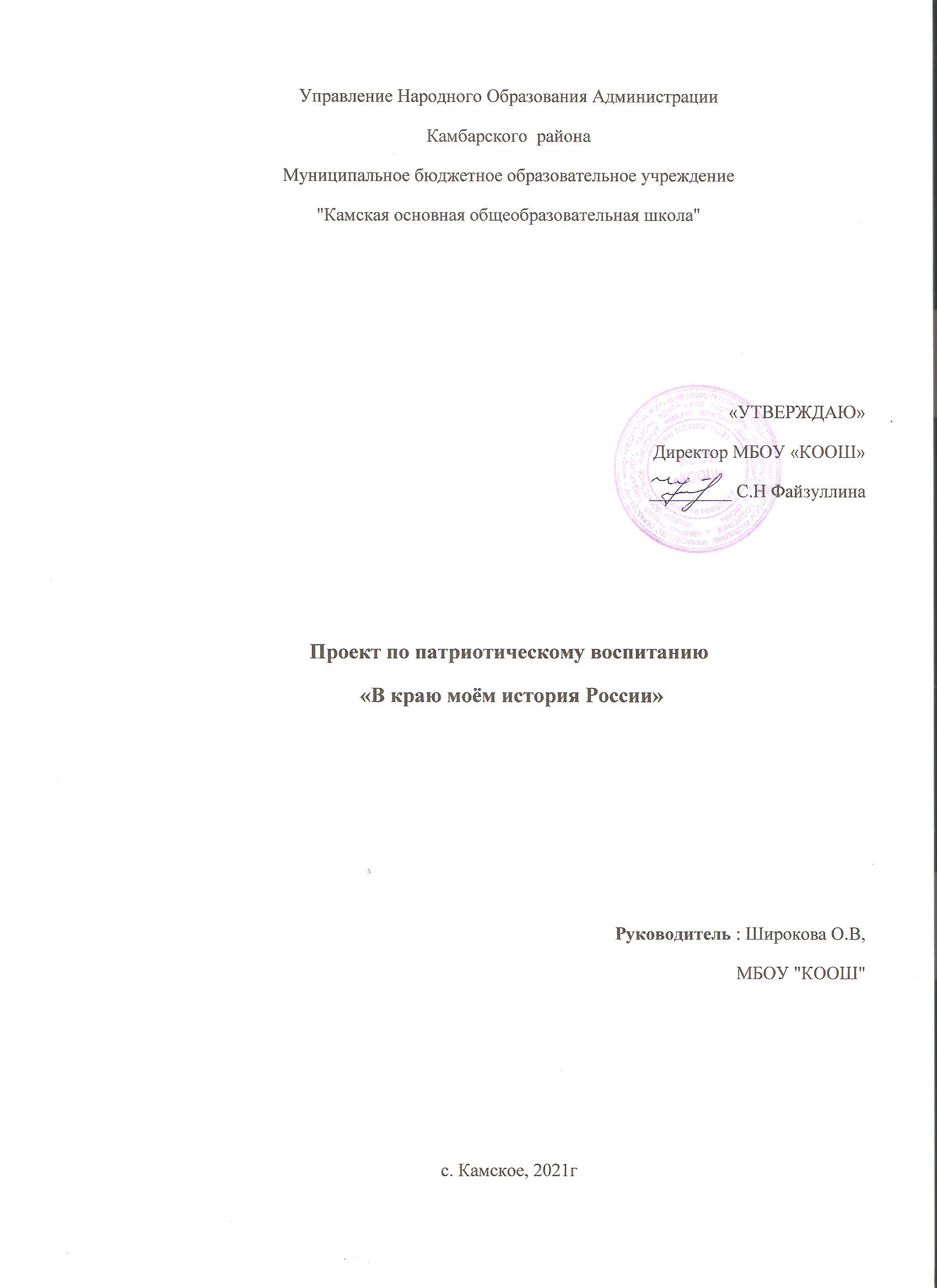 Информационная карта проектаПояснительная записка.Патриотическое воспитание – основное направление воспитательной работы Камской основной общеобразовательной школы. В школе ведется целенаправленная работа по воспитанию личности  гражданина и патриота. В школе сложилась целая система работы, которая охватывает как учебную , так и внеурочную деятельность, разработаны циклы классных часов, проводятся традиционные мероприятия.Особое внимание в школе уделяется мероприятиям, посвящённым юбилейным и памятным датам.2021 год  объявлен в Удмуртии годом села. Кроме того, в сентябре 2021 г исполняется 90 лет со дня образования села Камское и  предприятия нашего села Камбарской Нефтебазы., а также 2021 год- год 280-летия Камбарской Земли.В рамках Года села изменения должны коснуться  отношения самих жителей к своей малой родине. Чтобы они почувствовали свою значимость и осознали для себя, что способны многое. Чтобы объединились одной идеей – их село достойно того, чтобы развиваться, должно быть лучше других. Чтобы они с гордостью могли говорить, что живут на этой территории.Одной  из задач образовательного учреждения является приобщение детей к общечеловеческим ценностям. Каждый народ, каждое время, каждая эпоха оставляют в истории свой след, свои вехи. Что-то в людской памяти стирается бесследно, а что-то ярким пятном ложится на карту истории. Время идет, рождаются новые традиции, складываются новые обычаи. Но без наследия прошлого и настоящего не может быть и будущего. Из поколения в поколение передается любовь к ближнему, широта души и другие качества, присущие русскому народу. Каждому человеку необходимо знать историю своей малой родины, чтобы эстафеты истории не прерывалась от поколения  к поколению… В свое время И.Эренбург писал: «Для того, чтобы патриотизм был крепким, нужно, чтобы он исходил из любви к своей малой родине - родному селу, родной природе, краю». Именно поэтому мы  решили весь  2021  год посвятить 90-летию нашего села, 280-летию Камбарской Земле, изучению истории села и района  в рамках реализации проекта «В краю моём история Росии».  Для того, чтобы запланированные мероприятия были качественно выполнены и достигли своих целей, мы  приступили к  реализации проекта уже в феврале 2021 годаДанный проект имеет практико –ориентированное   значение, потому что все собранные   материалы помогут учащимся и преподавателям при изучении истории своего села.Цель: Формирование у обучающихся  гражданской позиции, чувства гордости за своё Отечество, уважения к его истории, чувства сопричастности судьбам ОтечестваЗадачи: воспитание интереса и уважения к истории своей страны, начинающейся с  истории  родного села;приобретение школьниками опыта успешного участия в общественной жизни, гражданских инициативах, социально значимых проектах;развитие и поддержка социально-значимой деятельности детей; развитие творческих способностей учащихся посредством вовлечения в организацию и проведение мероприятий, посвящённых 90-летию села Камское;Адресаты проектаАдресатами проекта являются учащиеся 1-9 классов КООШ.Жители села КамскоеКоллектив исполнителей.Учащиеся КООШ ( актив школы), педагоги и работники  КООШДК «Нефтяник»,  библиотека ДК «Нефтяник»Совет Ветеранов села Камское Музей истории и культуры Камбарского районаПлан реализации проекта.1 этап «В тебе,  моя земля, России голоса!» (февраль- март 2021 года)2 этап «Есть на свете городок, милый сердцу уголок…»( апрель- июнь)3 этап «И для меня бы не было России, без маленькой Удмуртии моей…( сентябрь-октябрь)4 этап «Отечество моё. Россия! »( ноябрь- декабрь 2021 год)Механизм реализации проектаПроект «В краю моём история России» предполагает в школе реализацию интерактивных мероприятий по изучению истории школы, села Камское, Удмурткой Республики,России.  Все мероприятия распределены на 4 этапа(каждый этап- одна учебная четверть)1 этап «В тебе,  моя земля, России голоса!» (3 четверть 2021-2021 учебного года; февраль- март 2021 года)- изучение истории школы, села Камское, предприятия Камбарская нефтебаза.2 этап «Земля родная, благодать, как о тебе не рассказать» (Есть на свете городок, милый сердцу уголок…(4 четверть 2021-2021 учебного года; апрель- июнь2021г)- изучение истории Камбарского района;3 этап  «И для меня бы не было России, без маленькой Удмуртии моей…( 1 чеверть 2021-2022 учебного года;сентябрь-октябрь 2021 г)- изучение истории Удмуртии;4 этап «Отечество моё. Россия! Я гражданин твой, Россия!» ( 2 четверть 2021-2022 учебного года; ноябрь- декабрь 2021 год)- изучение истории России.На каждый этап разработан план мероприятий. В план мероприятий входят конкурсы, интерактивные проекты, квесты,путешествия.тематические линейки, экскурсии  и т.д  На каждом этапе,кроме традиционных,   есть основное мероприятие.. На основном мероприятии( НПК, театрализованное представление, квест и т.д) дети показывают всё,что они наработали по данной теме под руководством классного руководителя или педагога. За период  реализации проекта  будет проведено 8 крупных мероприятий.:1.Устный журнал «В тебе,  моя земля, России голоса!»;2. Краеведческий квест «Без краеведения нет России»;3. Квест-игра «Путешествие по Камбарскому району;4. Интерактивное путешествие «Есть на свете городок, милый сердцу уголок»5. Интерактивный проект «Моя Родина – Удмуртия»;6. Научно-практическая конференция «Моя Родина – Удмуртия»;7. Тетрализованное представление «Отечество моё: грани истории»;8. Научно-практическая конференция «И это всё-Россия!»При подготовке к меропрятиям под руководством педагогов обучающиеся- участники проекта  занимаются следующей работой:Работают с  документами, материалами ищут необходимую информацию, работают в тесном контакте с учителем истории , с классными руководителями, старшей вожатой,библиотекарем сельской библиотеки;Обрабатывают полученную информацию;Выбирают материал для презентации, оформлении альбома; Оформляют альбом,стенд, презентацию;Готовятся к выступлению, репетируют;Принимают участие в акциях, проводимых Волонтёрским корпусом РФРеализация проекта предполагает индивидуальную, групповую, коллективную формы работы.При реализации этого проекта каждый учащийся сможет попробовать себя в разной роли: фоторепортёра, журналиста, сборщика информации, редактора, аналитика, режиссёра, создателя фильма, учителя, ведущего телепередачи. Навыки, полученные при работе над проектом, пригодятся подросткам в жизни.Кадровое обеспечение.Оценка результативности проектаПо завершению работы будут достигнуты следующие измеримые результаты:дети получат информацию об истории села Камбарского района, Удмуртии, России;учащиеся получат опыт выступления; организации и проведения мероприятий;в школе будут оформлены альбомы «Моя Родина-Удмуртия», «Моя Родина- Россия»;  "Камбарский район". Информацию из альбомов можно будет использовать при проведении классных часов, уроков краеведения,истории.Музей истории села в ДК «Нефтяник» пополнится новыми экспонатами;участники проекта получат практический опыт по сбору, обработке, передаче  информации; созданию мультимедийных презентаций.РезультатыИтогом  работы станет оформление  альбомов «Моя Родина-Удмуртия», «Моя Родина- Россия»;проведение  воспитательных мероприятий;участники проекта приобретут  опыт работы с информацией;Реализация проекта.Проект будет реализоваться  с февраля   2021 года и в декабре  2021 года будет полностью  реализован.Название проекта Память сильнее времениЦель проекта	Формирование у обучающихся  гражданской позиции, чувства гордости за своё Отечество, уважения к его истории, чувства сопричастности судьбам Отечества . Задачивоспитание интереса и уважения к истории своей страны, начинающейся с  истории  родного села;углубление знаний учащихся в области истории родного края, Удмуртии, России; приобретение школьниками опыта успешного участия в общественной жизни, гражданских инициативах, социально значимых проектах;развитие и поддержка социально-значимой деятельности детей; развитие творческих способностей учащихся посредством вовлечения в организацию и проведение мероприятий, посвящённых 90-летию села Камское;Специализация проектаОрганизация воспитательных мероприятий в школе Аннотация проектаПроект «В краю моём история России» предполагает в школе реализацию интерактивных мероприятий по изучению истории школы, села Камское, Удмурткой Республики,России.  Все мероприятия распределены на 4 этапа (каждый этап- одна учебная четверть)1 этап «В тебе,  моя земля, России голоса!» (3 четверть 2021-2021 учебного года; февраль- март 2021 года)- изучение истории школы, села Камское, предприятия Камбарская нефтебаза.2 этап «Есть на свете городок, милый сердцу уголок…» (4 четверть 2021-2021 учебного года; апрель- июнь2021г)- изучение истории Камбарского района;3 этап  «И для меня бы не было России, без маленькой Удмуртии моей…( 1 чеверть 2021-2022 учебного года;сентябрь-октябрь 2021 г)- изучение истории Удмуртии;4 этап «Отечество моё. Россия! » ( 2 четверть 2021-2022 учебного года; ноябрь- декабрь 2021 год)- изучение истории России.На каждый этап разработан план мероприятий. В план мероприятий входят конкурсы, интерактивные проекты, квесты, путешествия, тематические линейки, экскурсии  и т.д  На каждом этапе,кроме традиционных,   есть основное мероприятие.. На основном мероприятии( НПК, театрализованное представление, квест и т.д) дети показывают всё,что они наработали по данной теме под руководством классного руководителя или педагога. За период  реализации проекта  будет проведено 8 крупных мероприятий.Автор проектаШирокова О.ВСтадия проекта В процессеВ декабре 2021 года будет полностью реализован.Проблема Одной  из задач образовательного учреждения является приобщение детей к общечеловеческим ценностям. Каждый народ, каждое время, каждая эпоха оставляют в истории свой след, свои вехи. Что-то в людской памяти стирается бесследно, а что-то ярким пятном ложится на карту истории. Время идет, рождаются новые традиции, складываются новые обычаи. Но без наследия прошлого и настоящего не может быть и будущего. Из поколения в поколение передается любовь к ближнему, широта души и другие качества, присущие русскому народу. Каждому человеку необходимо знать историю своей малой родины, чтобы эстафеты истории не прерывалась от поколения  к поколению… Проект разработан с целью глубления знаний о родном крае, формирования гражданской позиции обучающихся.География проекта Проект охватывает учащихся МБОУ КООШ, воспитанников детского сада «Теремок», жителей села Камское; Руководитель проектаШирокова Ольга ВалерьевнаСотовый телефон 89630262930;Электронная почта- moukoosh@yandex.ru Руководитель организацииФайзуллина Светлана Николаевна Полное наименование организации -заявителя.Муниципальное  бюджетное общеобразовательноеучреждение Камская основная общеобразовательная школа.Юридический и фактический адресУдмуртская Республика, Камбарский р-н, с. Камское,  ул. Советская,  д.25.Телефон8(3412) 3 -94-07Возраст активных участников6-16 летКоличество участниковУчащиеся школы- 70 человека.Педагоги школы- 18 человек.Сотрудники ДК «Нефтяник»- 4 человекаЖители села Камское Библиотекарь сельской библиотеки ДК "Нефтяник"Музей истории и культуры Камбарского районаСроки реализацииФевраль 2021- декарь  2021г. №МероприятиеСроки Мероприятия в рамках реализации проекта «В краю моём история России»Мероприятия в рамках реализации проекта «В краю моём история России»Мероприятия в рамках реализации проекта «В краю моём история России»1Устный журнал «В тебе,  моя земля, России голоса!»19.03.20212Конкурс сочинений «История моей семьи в истории России»1-20.03.20213Краеведческий квест «Без краеведения нет России»15-20.03.20214Экскурсии в музей истории  села в ДК «Нефтяник»1-10.03.2021Традиционные мероприятияТрадиционные мероприятияТрадиционные мероприятия5Месячник гражданско-патриотического воспитанияфевраль6Спортивная игра "Зарница"           10.02.20217Тематические линейки, посвящённые Дню воинов интернационалистов.15-18.02.20218Встреча с воинами-интернационалистами12.02.20219Классные часы по гражданско-патриотическому воспитанию :-Я –гражданин России;-Овены славой флаг наш и герб;-В краю моём история России;- Воины-интернационалисты нашего села;-Есть такая профессия- Родину защищать;15-25.02.2021Участие в конкурсах районного, республиканского, российского уровняУчастие в конкурсах районного, республиканского, российского уровняУчастие в конкурсах районного, республиканского, российского уровня10Участие в республиканском конкурсе «Всякому мила родная сторона»24.02-24.03.202111Участие в региональном этапе  всероссийского конкурса сочинений «Без срока давности»До 1 марта 12Участие во всероссийском конкурсе художественных работ «Семья- душа России»До 1 апреля 2021г№№МероприятиеСроки Мероприятия в рамках реализации проекта «В краю моём история России»Мероприятия в рамках реализации проекта «В краю моём история России»Мероприятия в рамках реализации проекта «В краю моём история России»Мероприятия в рамках реализации проекта «В краю моём история России»11Квест-игра «Путешествие по Камбарскому району»(5-9 класс)5-15.04.202122Игра «Поле Чудес» на тему «Камбарский район»( 1-9 класс)18.04.202133Интерактивное путешествие «Есть на свете городок, милый сердцу уголок» (1-4 классы)20-23.04.202144Экскурсии в «Музей истории и культуры Камбарского района»,  «Музей боевой Славы» на Шолье, музейную комнату «Шольинские узоры», урочище Валяй.Мартиюнь55Конкурс рисунков и фотографий «В кадре родное село»ИюньТрадиционные мероприятияТрадиционные мероприятияТрадиционные мероприятияТрадиционные мероприятия6Акции«Посади дерево!»«Берегите первоцвет»«Цветы к монументу»Акции«Посади дерево!»«Берегите первоцвет»«Цветы к монументу»Майапрель7Игра- путешествие «Звездный полет»Игра- путешествие «Звездный полет»12.048Гагаринский урок «Космос- это мы»Гагаринский урок «Космос- это мы»12.049Вахта памяти подготовка литмонтажа;почётный караул;изготовление гирлянды;торжественное шествие Вахта памяти подготовка литмонтажа;почётный караул;изготовление гирлянды;торжественное шествие 1-9 .05.202010Участие учащихся школы в концерте ДК «Нефтяник», посвящённом Дню Победы»Участие учащихся школы в концерте ДК «Нефтяник», посвящённом Дню Победы»11Выставка в библиотеке «Этих дней не смолкнет славаВыставка в библиотеке «Этих дней не смолкнет слава15.04-15.05.12Конкурс чтецов «Вечной памятью живы» для учащихся 1-4 классовКонкурс чтецов «Вечной памятью живы» для учащихся 1-4 классов24.04.202013Классные часыИстория монумента в моём селе.Камбарской Земле-280 летИстория Камбарки  в истории ВОВ.Герои Советского Союза- мои земляки.Подвиг советского народа.Этих дней не смолкнет слава.День воинской Славы России. Свет памяти, свет скорби и любви.Шла война великая, шла война кровавая.Дедушкины медали.900  дней мужестваКлассные часыИстория монумента в моём селе.Камбарской Земле-280 летИстория Камбарки  в истории ВОВ.Герои Советского Союза- мои земляки.Подвиг советского народа.Этих дней не смолкнет слава.День воинской Славы России. Свет памяти, свет скорби и любви.Шла война великая, шла война кровавая.Дедушкины медали.900  дней мужестваВесь периодУчастие в конкурсах районного, республиканского, российского уровняУчастие в конкурсах районного, республиканского, российского уровняУчастие в конкурсах районного, республиканского, российского уровняУчастие в конкурсах районного, республиканского, российского уровня1414Участие в республиканском конкурсе «Бессмертный полк»май1515Участие учащихся школы в районном концертемай1616Участие во всероссийском конкурсе «Герои Великой Победы»До 1 мая 2021г1717Участие во Всероссийском конкурсе «История семьи- история Отечества»До 25 июня№№МероприятиеСроки Мероприятия в рамках реализации проекта «В краю моём история России»Мероприятия в рамках реализации проекта «В краю моём история России»Мероприятия в рамках реализации проекта «В краю моём история России»Мероприятия в рамках реализации проекта «В краю моём история России»11Интерактивный проект «Моя Родина – Удмуртия» (1- 4 класс)- Государственные символы Удмуртии;- Города Удмуртии;- Герои легенд и удмуртских сказок;- Природа Удмуртии ;- Знаменитые люди Удмуртии;- Викторина "Моя Родина- Удмуртия"20.09-10.10.202122Научно-практическая конференция «Моя Родина – Удмуртия» ( 5-9 класс)-Знаменитые люди Удмуртии;-Достопримечательности Удмуртии;-Предприятия и города;- Памятники природы Удмуртии;- Памятники архитектуры;20.09-10.10.202133Офомление альбомов «Моя Родина-Удмуртия»44Акция "Хочу, что хорошело и цвело моё родное Камское село!"сентябрьТрадиционные мероприятияТрадиционные мероприятияТрадиционные мероприятияТрадиционные мероприятия4Единый классный час, посвящённый дню солидарности в борьбе с терроризмомЕдиный классный час, посвящённый дню солидарности в борьбе с терроризмом3.09.20215Участие в подготовке и проведений мероприятий   в День СелаУчастие в подготовке и проведений мероприятий   в День Села5.09.20216Организация поздравления работникам предприятия и жителям села;Организация поздравления работникам предприятия и жителям села;7Классные часы:День солидарности в борьбе с терроризмом;Школа - наш второй дом.И для меня бы не было России без маленькой Удмуртии моей.История Удмурии- события и людиИстория Дня народного единстваКлассные часы:День солидарности в борьбе с терроризмом;Школа - наш второй дом.И для меня бы не было России без маленькой Удмуртии моей.История Удмурии- события и людиИстория Дня народного единстваВесь период8Конкурс чтецов, посвящённый дню Государственности УдмуртииКонкурс чтецов, посвящённый дню Государственности Удмуртии20.10.2021гУчастие в конкурсах районного, республиканского, российского уровняУчастие в конкурсах районного, республиканского, российского уровняУчастие в конкурсах районного, республиканского, российского уровняУчастие в конкурсах районного, республиканского, российского уровня99Участие во Всероссийской акции «Капля жизни»3.09. 2021№№МероприятиеСроки Мероприятия в рамках реализации проекта «В краю моём история России»Мероприятия в рамках реализации проекта «В краю моём история России»Мероприятия в рамках реализации проекта «В краю моём история России»Мероприятия в рамках реализации проекта «В краю моём история России»11Заочное путешествие «Моя Родина-Россия»Ноябрь 22Тетрализованное представление «Отечество моё: грани истории»12 декабря33Офомление альбомов «Моя Родина-Россия»44Научно-практическая конференция «И это всё-Россия!»Номинации:-Святые символы державы( государственные символы,традиции, народные символы России);-В единстве народов сила России ( народы и национальности); -России славные сыны( великие люди России)Ноябрь-декабрь55Тематические линейки «Чудеса России»Московский Кремль- сердце РоссииДвуглавый Эльбрус«Музей-заповедник Петергоф»«Байкал –жемчужина Сибири» «На Мамаевом кургане тишина»Долина гейзеров  на Камчатке;Красноярские столбы выветриванияВесь периодТрадиционные мероприятияТрадиционные мероприятияТрадиционные мероприятияТрадиционные мероприятия6Единый урок истории, посвящённый дню  Российской КонституцииЕдиный урок истории, посвящённый дню  Российской Конституции7Классные часы:-Знаменитые матери России;- Село Камское - моя малая Родина.-Путешествие по Камбарскому району.-Путешествие по УР.-Что такое государство.-Кто такой гражданин.Конституция-главный закон страныКлассные часы:-Знаменитые матери России;- Село Камское - моя малая Родина.-Путешествие по Камбарскому району.-Путешествие по УР.-Что такое государство.-Кто такой гражданин.Конституция-главный закон страныУчастие в конкурсах районного, республиканского, российского уровняУчастие в конкурсах районного, республиканского, российского уровняУчастие в конкурсах районного, республиканского, российского уровняУчастие в конкурсах районного, республиканского, российского уровня88Участие во Всероссийском конкурсе рисунков «Моя Родина-Россия»1.12. 2021№Специалисты, необходимые для реализации проектаИх функцииПредварительная подготовка1Руководитель проектаосуществляет руководство проектом, помогает организовать деятельность подростковне требуется2Вожатая помощь в сборе информации и оформлении альбома;помощь в организации мероприятий не требуется3Учителя истории, краеведения, ИЗОпомощь в сборе информациине требуется4Классные руководителипомощь в проведении классных часов, в подготовке к мероприятиям5Директор школыфинансированиепоиск спонсоров6Делопроизводительобучение участников проекта работе на ПКзнание ПК